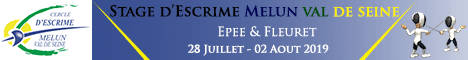 FICHE D’INSCRIPTION / REGISTRATION FORMNom / Name : :…………………………………………………………………………………..Prénom  / Fisrt Name : ………………………………………………………………………….Féminin/ Female							Masculin / Male Fleuret / FoilEpée	Date de naissance / Date of birth : ……/……/……Adresse / Address : .......................................................................................................................…………………………………………………………………………………………………...Pays / Country : …………………………………………………………………………………Tél / Phone : …………………………tél portable / Mobile Phone…………………………….Mail : …………………………………………………………………………………………....Club : ……………………………………………………………………………………….......				Prix du stage / Fencing camp fees: 700€. 
Acompte pour la réservation/ Booking deposit : 200€ Mode de paiement / Payment Method : par chèque libellé au CEMVS ou par virement (RIB joint) - by cheque in the name of CEMVS or by wire transfer (see bank details below)En 1 fois : acompte + 500€ / in 1 time : deposit + 500€
En 2 fois : acompte + 2 x 250€ / in 2 times : deposit + 2 x 250€
En 3 fois : acompte + 2 x 170€ et 1 x 160€ / in 3 times : deposit + 2 x 170€ et 1 x 160€Le stage devra être intégralement réglé le 30 juin 2019 / The full payment of the camp must be received prior to June 30th, 2019.ANNULATION / CANCELLATIONEn cas d’annulation + de 30 jours avant le début du stage, 100€ seront retenus par le CEMVS.In case of cancellation at least 30 days before de beginning of the camp, 100€ would be retained by the CEMVS.En cas d’annulation – de 30 jours avant le début du stage, l’intégralité des sommes versées resterait acquise par le CEMVS.In case of cancellation less than 30 days before the beginning of the fencing camp, the full amount paid would be retained by the CEMVS.Fait à / Signed in : ………………….		le /on :…………………….				Signature ……………………